2019 NEPA SHRM Legal Update – ParkingPlease note that parking at the Radisson fills up fast.  If the lot is full, the Radisson has told us they will station an employee to help direct traffic to other local parking lots within walking distance to the Radisson.  They include:Casey parking garage near the corner of Adams Avenue and Spruce StreetMedallion parking garage just past the Hilton near the corner of Lackawanna and Adams AvenuePlease note Adams Avenue is one way going northConnell parking garage on Washington Avenue - please note Washington Avenue is one way going southSteamtown Mall parking garageIf you arrive at the Radisson and find the parking lot full, you must make a left out of the lot to travel downtown; if you make a right, you will be forced onto the Scranton ExpresswayA map with the parking marked is below for your convenience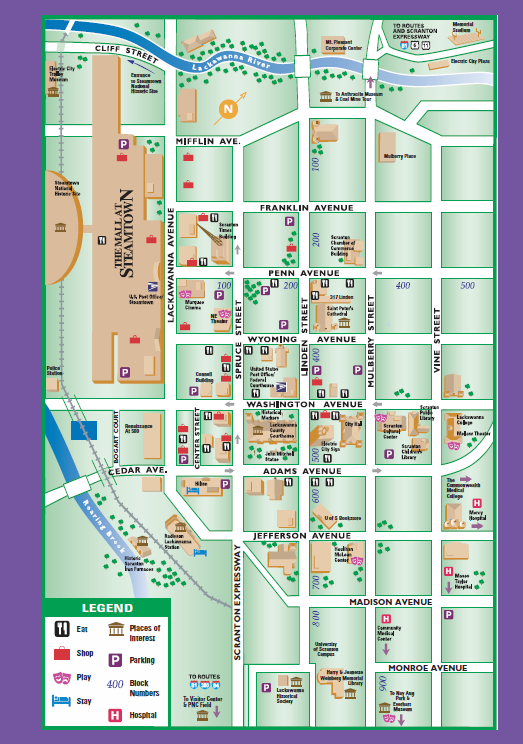 